安全的投稿途径怎样安全地投稿？简单地使用搜索引擎吗？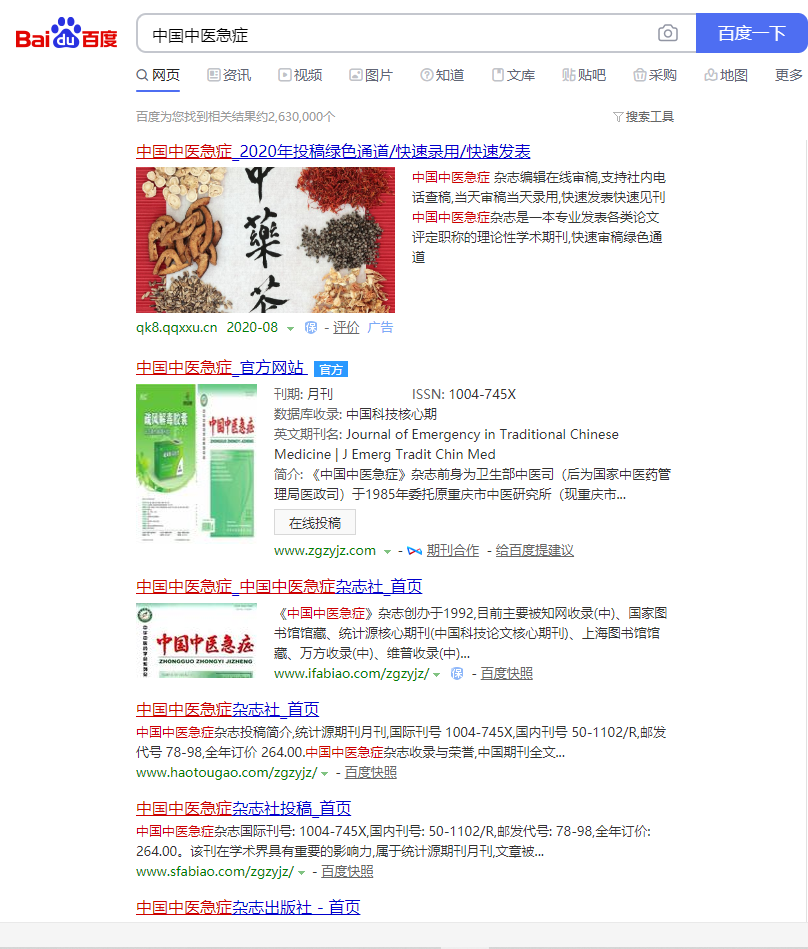 除了第二个标注有“官网”的，其余都是假冒网站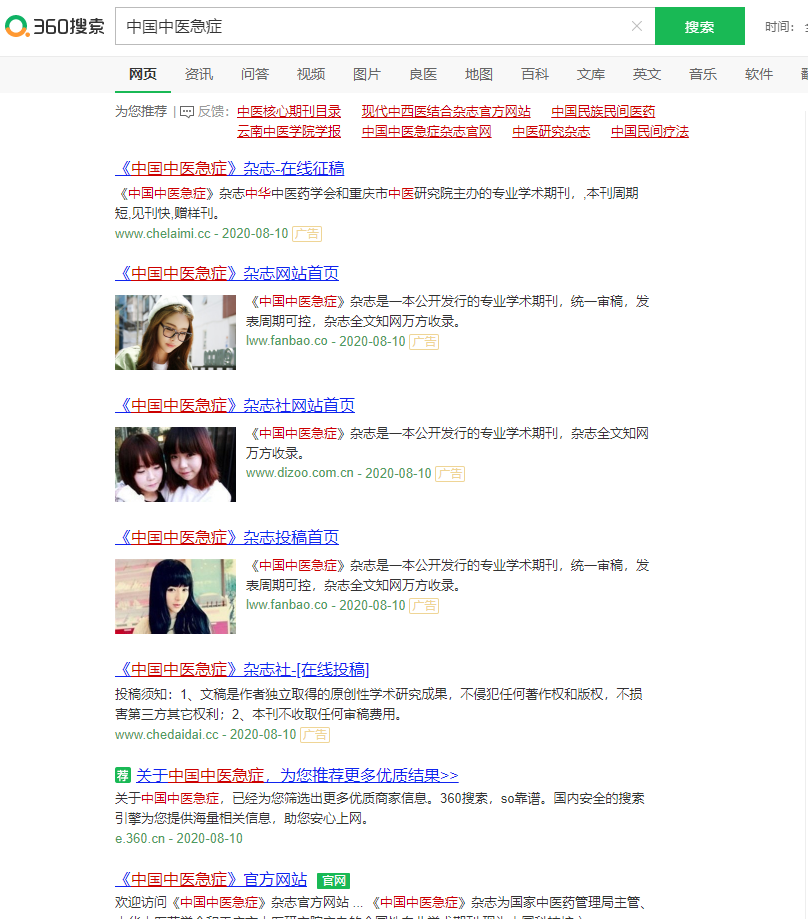 除了最下面标注有“官网”的，其余都是网站如果进入假冒网站，除了可能被骗财、耽误论文发表之外，甚至可能连论文本身都被复制贩卖了！安全的投稿方式如下：一、使用搜索引擎：只能在搜索引擎结果中点击标注有“官网”的网址：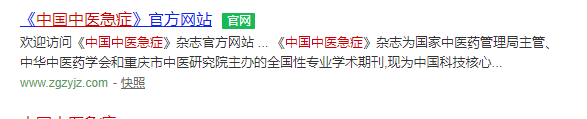 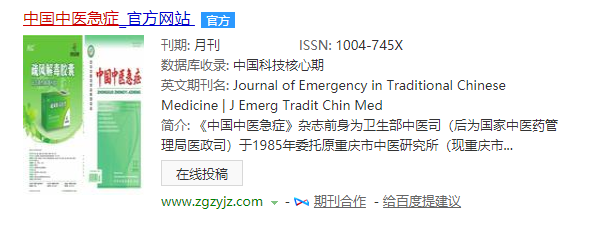 二、进入“中国知网”投稿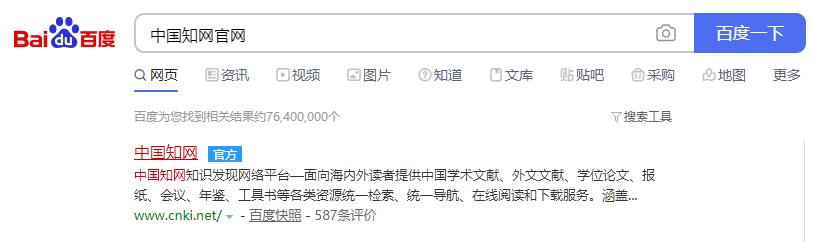 点击进入知网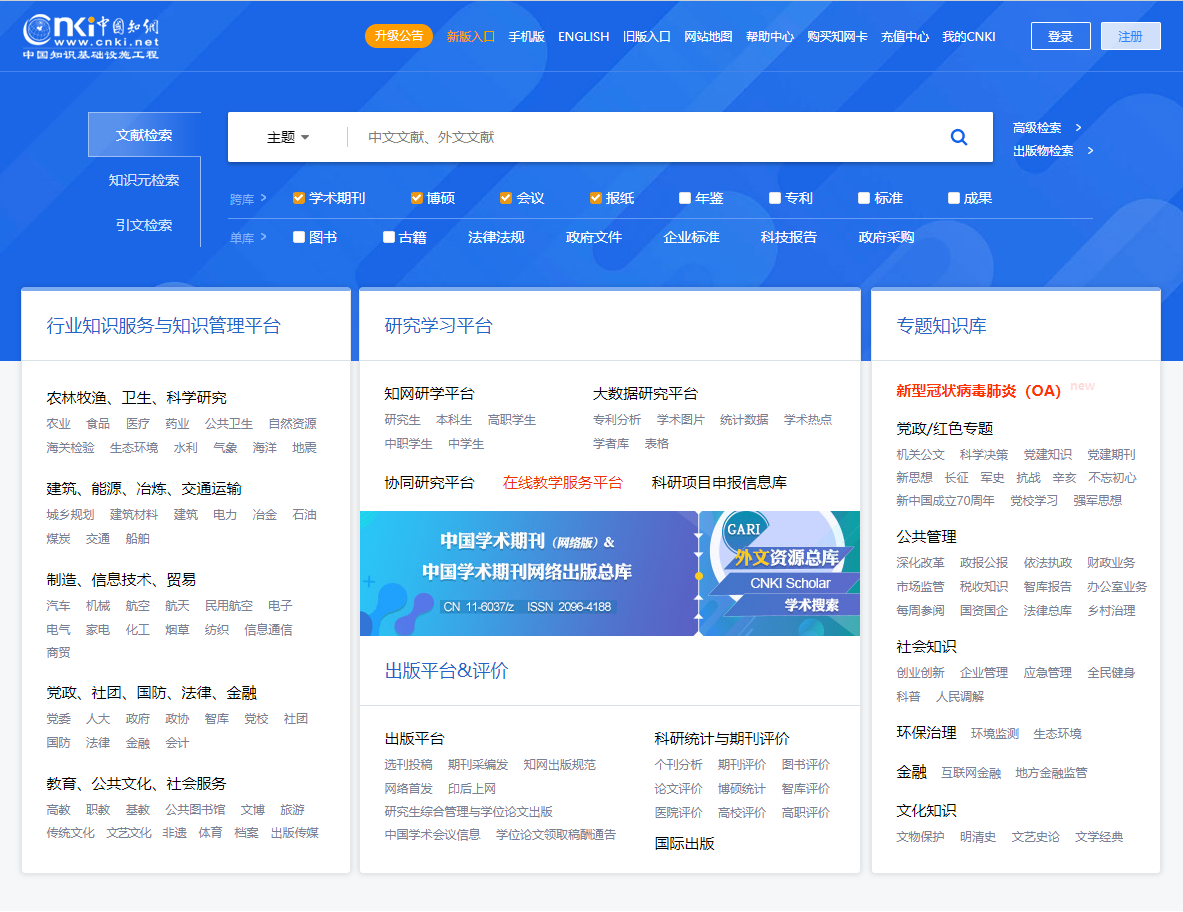 点击上图下方“出版平台”之“选刊投稿”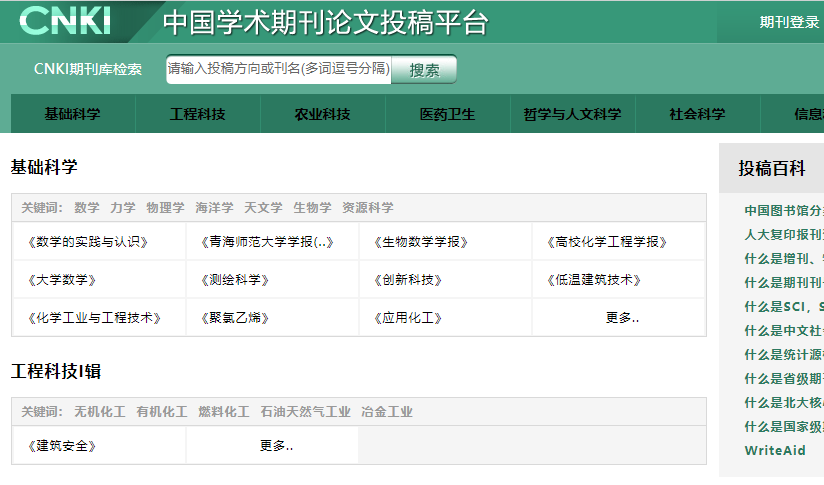 在搜索栏输入杂志名称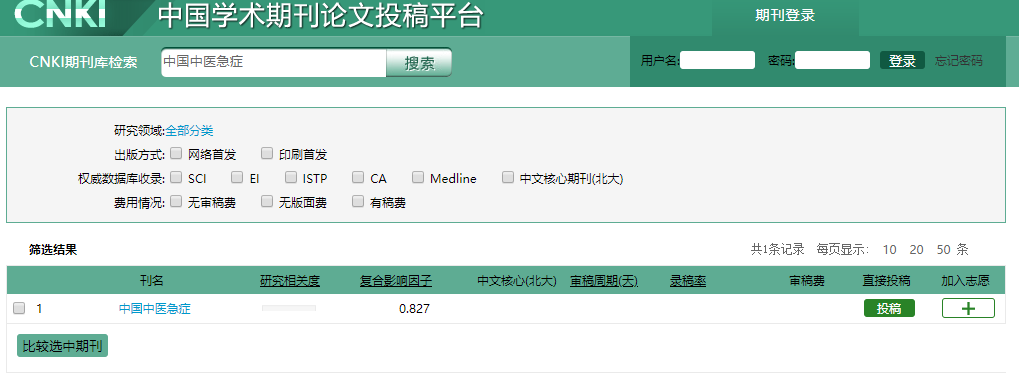 点击右下方“投稿”，进入杂志的投审稿系统。三、进入中华中医药学会官网投稿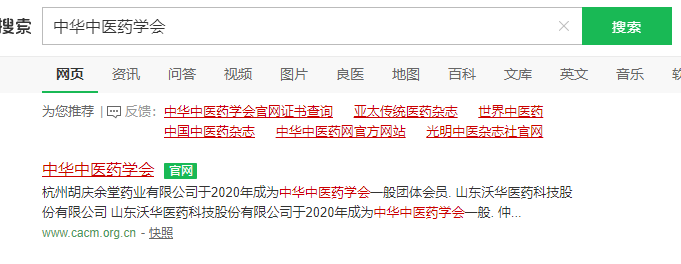 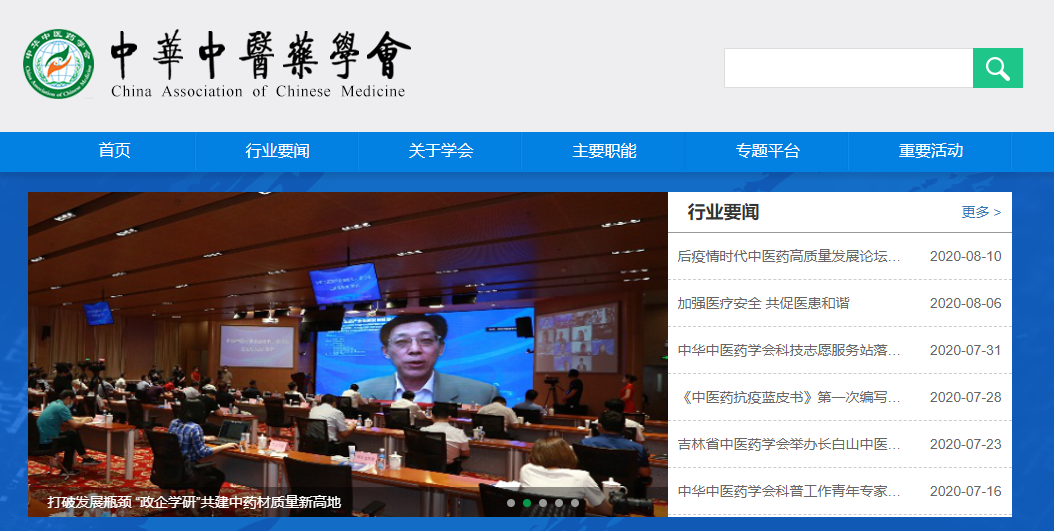 点击“专题平台”，在下拉菜单中选择“中医药期刊网”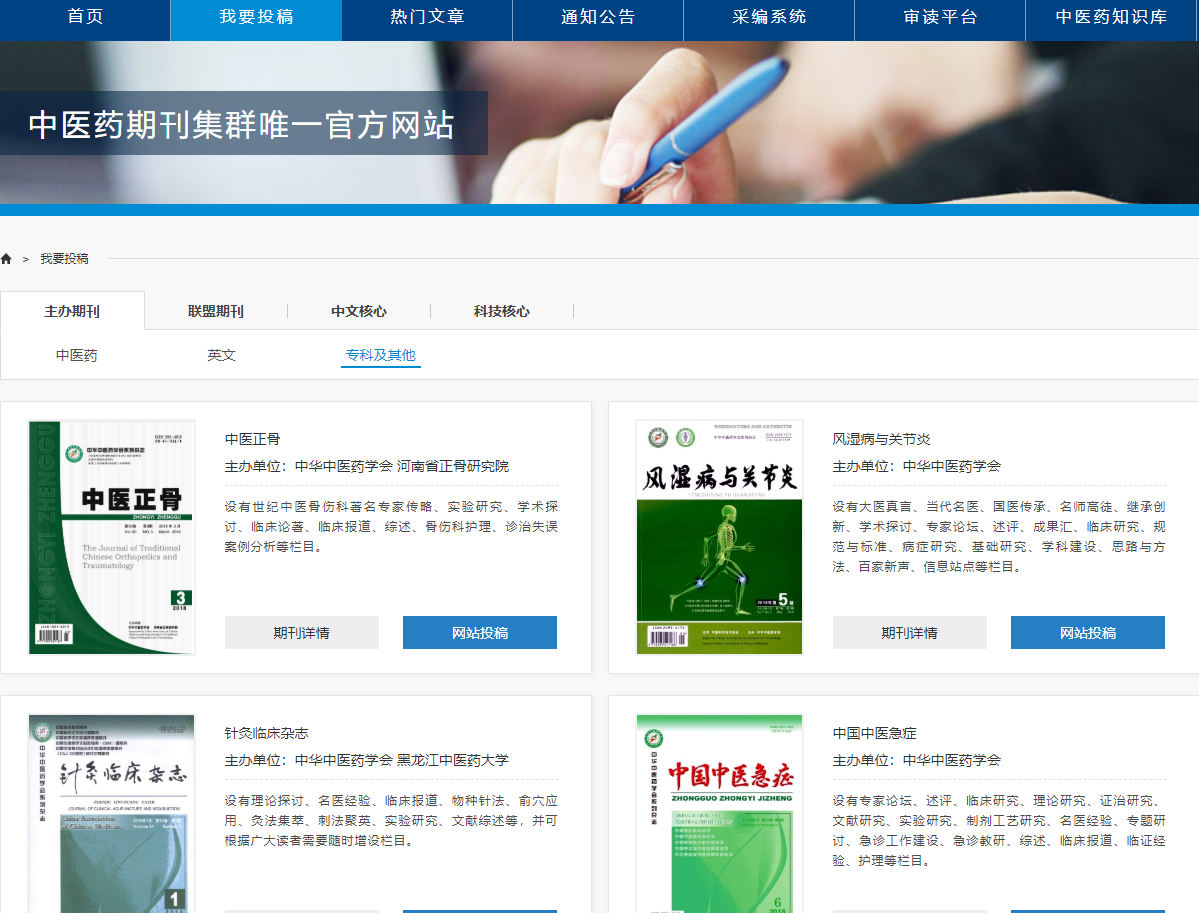 在“主办期刊”之“专科及其他”页面选择《中国中医急症》，进入投审稿系统